Администрацией Окуловского муниципального района в настоящее время ведется розыск лиц, разместивших:- временное металлическое сооружение (гараж), расположенное по адресу: Новгородская обл., г. Окуловка, ул. Кирова, во дворе около д.13.Если Вам известна какая-либо информация о собственниках (владельцах) данного объекта, просьба сообщить по телефону: 8-81657-22-855, либо лично обратиться в Комитет по управлению муниципальным имуществом Администрации Окуловского муниципального района по адресу: Новгородская обл., г. Окуловка, ул. Кирова, д.6, каб.15, эл. почта: 16@okuladm.ru.Администрация Окуловского муниципального района уведомляет владельцев вышеуказанного сооружения (гаража) о необходимости осуществить его демонтаж в целях освобождения земельного участка в срок до 01.02.2024 года.В противном случае, после указанного срока Администрацией Окуловского муниципального района будут проведены мероприятия по признанию данного объекта (гаража) бесхозяйным движимым имуществом и обращению его в муниципальную собственность.Дополнительно Администрация Окуловского муниципального района сообщает, что за самовольное занятие земельного участка или части земельного участка, в том числе использование земельного участка лицом, не имеющим предусмотренных законодательством Российской Федерации прав на указанный земельный участок, предусмотрена административная ответственность в виде штрафа:- на граждан - не менее 5 000 р.;  - на юридических лиц - не менее 100 000 р.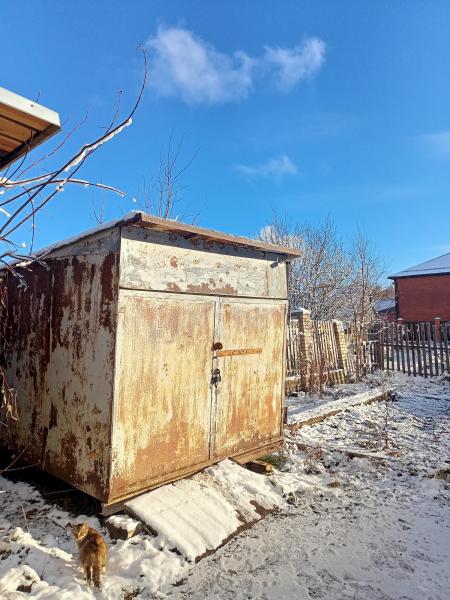 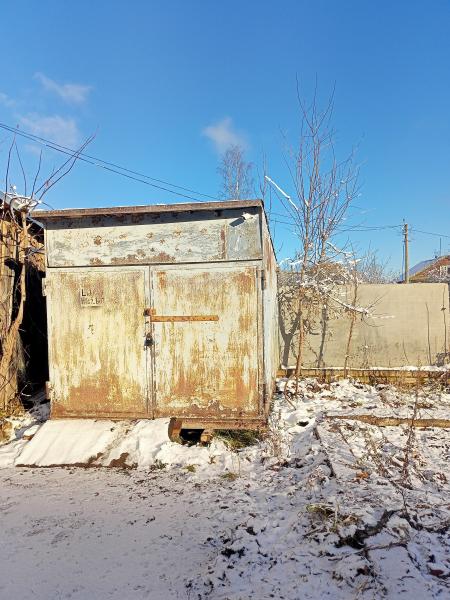 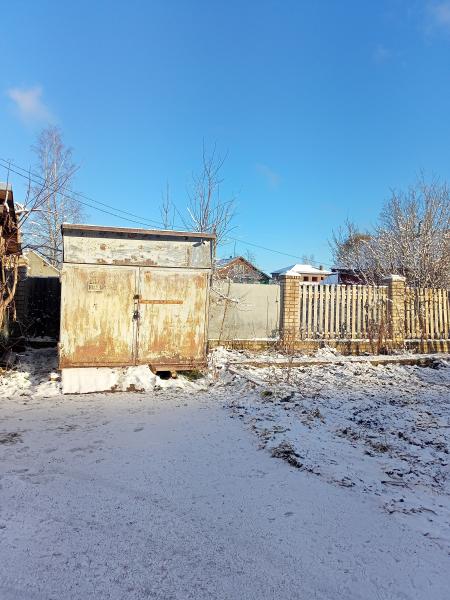 